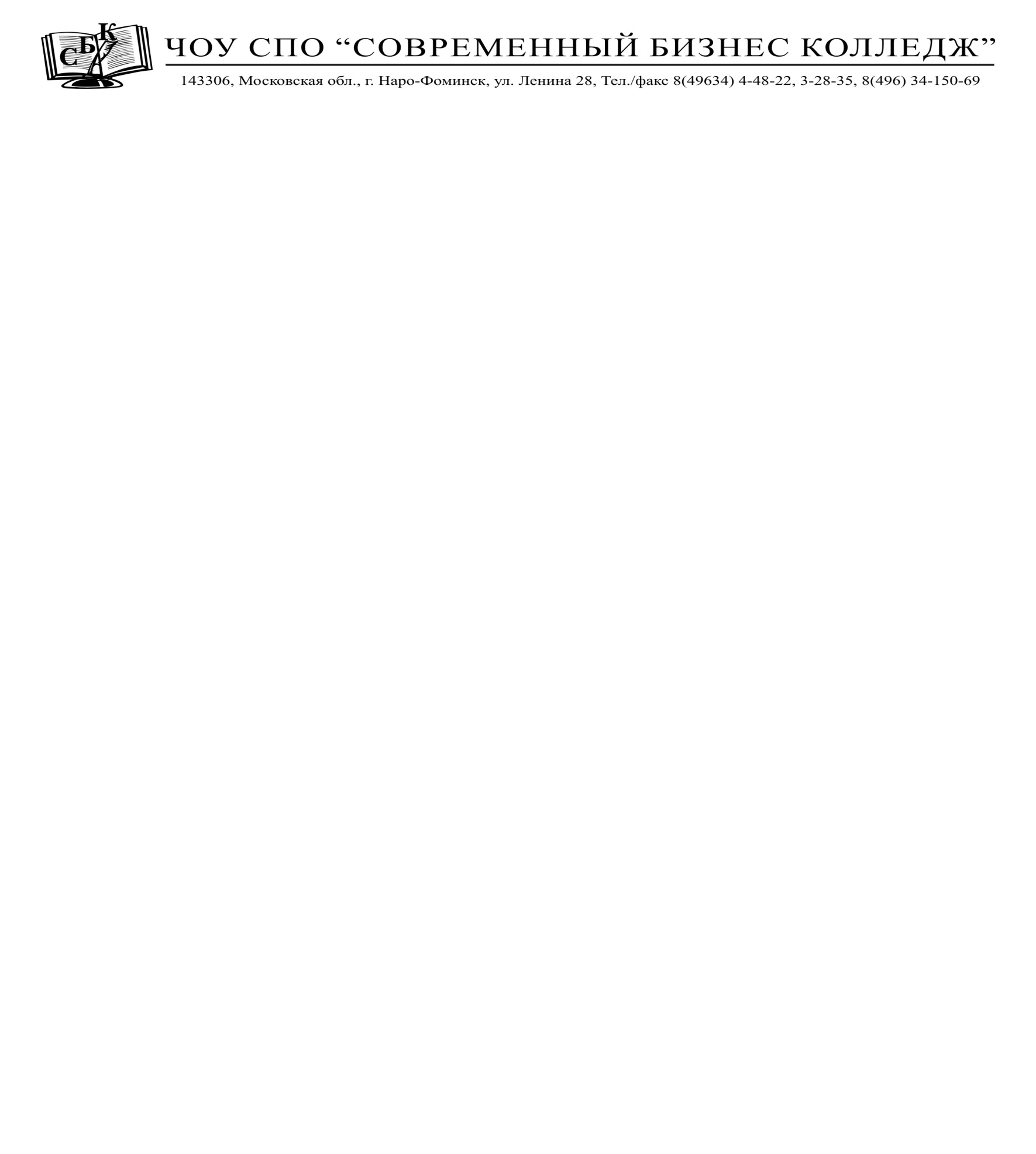 ЧАСТНОЕ ОБРАЗОВАТЕЛЬНОЕ УЧРЕЖДЕНИЕ СРЕДНЕГО ПРОФЕССИОНАЛЬНОГО ОБРАЗОВАНИЯ«СОВРЕМЕННЫЙ БИЗНЕС КОЛЛЕДЖ» Адрес: 143306, Московская обл., г. Наро-Фоминск, ул. Ленина 28, E-mail: sbk.nf@mail.ru, www.sbk-nf.comТел./факс  8(49634)-150-69, 8(49634) 4-48-22, 8(49634)-3-28-35.Лицензия серия 50 Л 01 № 0006969 от 25.12.2015 г., выданная Министерством образования  Московской области.Свидетельство о государственной аккредитации 50 А 01 № 0000252 от 03.02.2020 г. выданное Министерством образования Московской области.Уведомление об отказе заявителя о предоставлении услуги(наименование образовательной организации)(директору образовательной организации)__________________________________,Ф.И.О. заявителя____________________________________________________________________,адрес места регистрации__________________________________,__________________________________фактический адрес__________________________________,Почтовый адрес (при необходимости)__________________________________,(контактный телефон)__________________________________,(адрес электронной почты)______________________________________________________________________________________________________(реквизиты документа, удостоверяющего личность)Отказываюсь от запроса о предоставлении услуги «Прием на обучение в образовательные организации Московской области, реализующие программы среднего профессионального образования на 2020/2021 учебный год» от «____» ___________ 2020 г. № ________________________.______________________		__________________		_____________________Заявитель				Подпись					РасшифровкаЧОУ СПО «Современный бизнес колледж»Вихляевой Ирине Валентиновне